8th. AnnualPA CruisersCar and Truck ShowMemorial DayMonday, May 30, 2022Rain or ShineHeld at the Upton Community CenterBehind Stickell’s Store  5489 Buchanan Tr. W. Greencastle PA 17225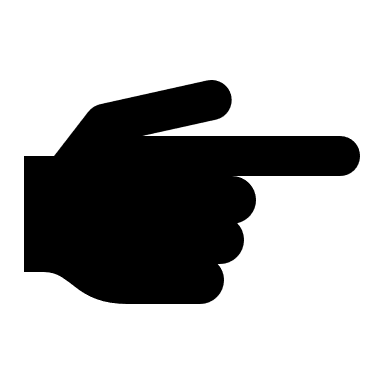 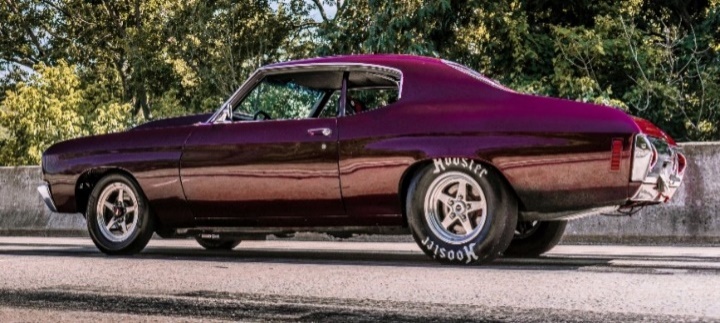 Registration:  8:00 AM to 12:00 NoonTrophies given out at 2:30 PM$12.00 Entry Fee ~ 100 Dash Plaques                                                            Food on siteTrophies – Top 45 Cars and Top 8 Trucks (2ft. Double Post Trophies)   Boy Scout Troop 95Best of Show Car & Truck Trophies 4ft. Tall and 10 Special Trophies    Shade Grove, PA50/50 Raffle                   Chinese AuctionNot Responsible for Accidents the day of ShowContacts: Brian Mowen (717) 261-6019  and/or  Ruth Knable (717) 597-7006Please let a message for a return call for information